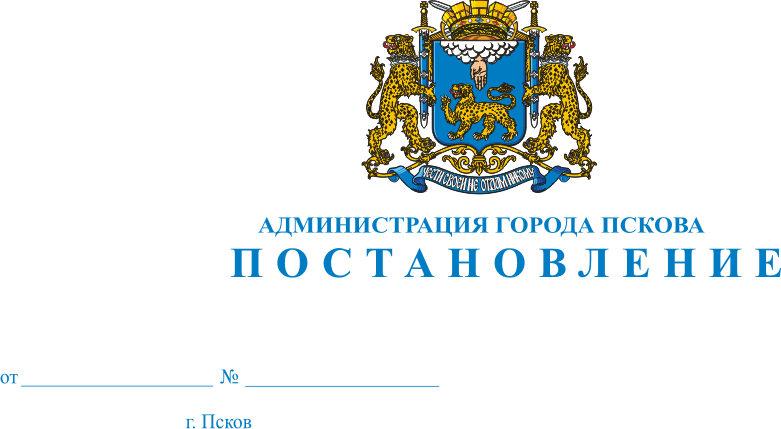 Об утверждении Положенияо порядке определения объема и предоставления субсидий из бюджета  города Пскова садоводческим некоммерческим объединениям граждан в целях реализации мероприятий, предусмотренных  муниципальной программой «Развитие садоводческих некоммерческих объединений граждан – жителей муниципального образования  «Город  Псков» на 2013-2017 годы»В целях содействия развитию садоводческих некоммерческих объединений граждан, популяризации ведения садоводства, создания условий для расширения рынка сельскохозяйственной продукции, сырья и продовольствия,   на основании статьи 78.1 Бюджетного кодекса Российской Федерации,  Федерального закона от 15.04.1998 № 66-ФЗ «О садоводческих, огороднических и дачных некоммерческих объединениях граждан», Федерального закона от 06.10.2003 № 131-ФЗ «Об общих принципах организации местного самоуправления в Российской Федерации», Решения Псковской городской Думы от 17.07.2012 № 233 «О содействии развитию садоводческих объединений граждан»,  руководствуясь статьями  32, 34  Устава муниципального образования «Город Псков»,ПОСТАНОВЛЯЕТ:Утвердить Положение о порядке определения объема и предоставления субсидий из бюджета  города Пскова садоводческим некоммерческим объединениям граждан в целях реализации мероприятий, предусмотренных  муниципальной программой «Развитие садоводческих некоммерческих объединений граждан – жителей муниципального образования  «Город  Псков» на 2013-2017 годы» согласно Приложению к настоящему Постановлению.Опубликовать настоящее Постановление в газете «Псковские Новости», а также разместить на официальном сайте муниципального образования «Город Псков» в сети Интернет.3. Настоящее Постановление вступает в силу с момента его официального опубликования.4. Контроль  за исполнением настоящего  Постановления возложить на заместителя Главы Администрации города Пскова  Волкова В.Н.Глава Администрации города Пскова                          	И.В.КалашниковПриложение к Постановлению Администрациигорода Псковаот 03.06.2014  №1256ПОЛОЖЕНИЕо порядке определения объема и предоставления субсидий из бюджета  города Пскова садоводческим некоммерческим объединениям граждан в целях реализации мероприятий, предусмотренных  муниципальной программой «Развитие садоводческих некоммерческих объединений граждан – жителей муниципального образования  «Город  Псков» на 2013-2017 годы»I. Общие положения.1. Настоящее Положение разработано в соответствии  со статьей 78.1 Бюджетного кодекса Российской Федерации, и регулирует  предоставление  субсидий из бюджета города Пскова  садоводческим некоммерческим объединениям граждан на возмещение затрат, в целях реализации мероприятий, предусмотренных муниципальной программой «Развитие садоводческих некоммерческих объединений граждан – жителей муниципального образования  «Город  Псков» на 2013-2017 годы» (далее субсидии).2. Целью предоставления субсидий садоводческим некоммерческим объединениям является возмещение произведенных ими затрат по следующим мероприятиям:грейдирование проездов;подсыпка грунтовых проездов;приобретение мотопомп;приобретение контейнеров;II. Получатели субсидийПолучателями субсидий из бюджета города Пскова являются садоводческие некоммерческие объединения граждан, жителей муниципального образования  «Город  Псков», которым были предоставлены земельные участки до 2000 года (далее садоводческий некоммерческие объединения граждан).Определение объемов субсидии.1. Субсидии на возмещение затрат определяются в процентном соотношении от суммы фактических затрат садоводческих некоммерческих объединений граждан на реализацию мероприятий, предусмотренных муниципальной программой «Развитие садоводческих некоммерческих объединений граждан – жителей муниципального образования  «Город  Псков» на 2013-2017 годы».2. Субсидии  садоводческим некоммерческим объединениям граждан предоставляются в размере 50% от суммы фактических затрат, произведенных и оплаченных в текущем финансовом году на грейдирование проездов, подсыпку грунтовых проездов, приобретение мотопомп, приобретение контейнеров, но не более 30 тыс. рублей на одно садоводческое некоммерческое объединение граждан в текущем году.3. В случае превышения причитающейся субсидии над лимитами бюджетных обязательств сумма причитающейся субсидии определяется Управлением городского хозяйства Администрации города Пскова пропорционально объемам, указанным в справках-расчетах получателей субсидий.IV. Условия и порядок предоставления субсидий.1. Выделение садоводческому некоммерческому объединениям граждан субсидий из бюджета города Пскова  на возмещение фактических затрат, на осуществление мероприятий  Программы производится на основании:1) заявки председателя правления садоводческого некоммерческого объединения граждан по форме согласно приложению 1 к настоящему Порядку;2) заявления  поданного в Управление городского хозяйства Администрации города Пскова, по форме согласно приложению 2 к настоящему Порядку.2. Для получения финансовых средств на возмещение затрат, получателями субсидий в Управление городского хозяйства Администрации города Пскова представляются следующие документы:1) заявление на имя начальника Управления городского хозяйства Администрации города Пскова по форме согласно приложению 2 к настоящему Порядку;2) копия документа, подтверждающего наличие  банковского счета;3)  копия устава СНТ;4) выписка из Единого государственного реестра юридических лиц, выданная налоговым органом не позднее 30 дней до даты подачи заявки;5) свидетельство о постановке на учет в налоговом органе (ИНН);6) копия документа, подтверждающего предоставление  земельного участка для ведения садоводства;7) справка об отсутствии задолженности по уплате земельного налога за текущий год из налогового органа;8) справка – расчет о потребности в средствах  бюджета города Пскова по форме, утвержденной Приложением 3 к настоящему Постановлению.9) Копии документов  подтверждающие выполнение работ произведенных и оплаченных в текущем финансовом году на грейдирование проездов, подсыпку грунтовых проездов, приобретение мотопомп, приобретение контейнеров (копии договоров, счет-фактур, актов выполненных работ).Заявки рассматриваются в течении 10 рабочих дней со дня поступления в Управление, о результатах  рассмотрения заявок, Управление письменно уведомляет председателя СНТ. Решение об отказе в принятии заявки на участие в Программе принимается Управлением при наличии следующих оснований:в случае несоответствия представленных документов установленным Управлением требованиям к их комплектности и оформлению;в случае представления Управлению недостоверной информации;3. Документы, имеющие более 1 листа, должны быть пронумерованы и прошнурованы. При представлении подлинников с них снимаются копии в Управлении городского хозяйства Администрации города Пскова, которые заверяются печатью получателя субсидий и подписью председателя СНТ с надписью "копия верна". После снятия копий подлинники возвращаются.4. Возмещение затрат производится путем перечисления денежных средств на расчетный счет СНТ.5. Субсидии предоставляются в соответствии со сводной бюджетной росписью в пределах ассигнований, предусмотренных на указанные цели Управлению городского хозяйства Администрации города Пскова.V. Контроль и ответственность1. Ответственность за достоверность документов, представленных для получения субсидий, садоводческие некоммерческие объединения граждан несут в соответствии с действующим законодательством Российской Федерации.2. Уполномоченный орган в лице Управления городского хозяйства Администрации города Пскова несет ответственность за целевое использование средств субсидий. Финансовые средства выделенные на реализацию мероприятий Программы  из бюджета города Пскова носят целевой характер и не могут быть использованы на другие цели.3. При предоставлении субсидий, садоводческое некоммерческое товарищество  дает согласие  на осуществление распорядителем бюджетных средств, предоставившим субсидии, и органом финансового контроля проверок соблюдения получателями субсидий условий, целей и порядка их предоставления.4. При установлении факта нецелевого использования средств субсидий, нарушения условий их предоставления либо при установлении обстоятельств, являющихся основанием для отказа в предоставлении субсидий, которые не были известны ранее в связи с предоставлением недостоверной и (или) неполной информации, Управлением в адрес садоводческих некоммерческих объединений граждан и некоммерческих организаций направляется уведомление об обнаружении нарушения.5. Садоводческие некоммерческие объединения граждан и некоммерческие организации обязаны в добровольном порядке вернуть незаконно использованные средства в бюджет города Пскова в течение 60 дней со дня получения уведомления об обнаружении нарушения.6.  В случае непринятия садоводческим некоммерческим объединением граждан в установленный срок мер по возврату средств субсидии в добровольном порядке Управление принимает меры к возврату средств субсидии в бюджет города Пскова в судебном порядке в соответствии с законодательством Российской Федерации.ГлаваАдминистрации города Пскова 				  	И.В.КалашниковПриложение 1к  ПОЛОЖЕНИЮ о порядке определения объема и предоставлениясубсидий из бюджета  города Пскова садоводческим некоммерческим объединениям граждан в целях реализации мероприятий, предусмотренных  муниципальной  программой «Развитие садоводческих некоммерческих объединений граждан – жителей муниципального образования  «Город  Псков» на 2013-2017 годы»                                 ЗАЯВКА.   В связи с выполнением работ по реализации мероприятий, предусмотренных муниципальной программой «Развитие садоводческих некоммерческих объединений граждан – жителей муниципального образования  «Город  Псков» на 2013-2017 годы» СНТ "______________" просит возместить расходы в сумме (цифрами и прописью)______________ рублей.    Денежные средства прошу перечислить на расчетный счет СНТ "__________"__________________________________________________________________________.                   (указать реквизиты расчетного счета)    Приложение:1) копия документа, подтверждающего наличие  банковского счета;2)  копия устава СНТ;3) выписка из Единого государственного реестра юридических лиц, выданная налоговым органом не позднее 30 дней до даты подачи заявки;4) свидетельство о постановке на учет в налоговом органе (ИНН);5) копия документа, подтверждающего предоставление  земельного участка для ведения садоводства;6) справка об отсутствии задолженности по уплате земельного налога за текущий год из налогового органа;7) справка – расчет о потребности в средствах  бюджета города Пскова по форме, утвержденной Приложением 3 к настоящему Постановлению.    8) Копии документов  подтверждающие выполнение работ произведенных и оплаченных в текущем финансовом году на грейдирование проездов, подсыпку грунтовых проездов, приобретение мотопомп, приобретение контейнеров(копии договоров, счет-фактур, актов выполненных работ).Председатель СНТ "______________" (подпись и расшифровка подписи)ГлаваАдминистрации города Пскова 				  	И.В.КалашниковПриложение 2 к  ПОЛОЖЕНИЮо порядке определения объема и предоставлениясубсидий из бюджета  города Псковасадоводческим некоммерческим объединениям граждан в целях реализации мероприятий, предусмотренных  муниципальной  программой «Развитие садоводческих некоммерческих объединений граждан – жителей муниципального образования  «Город  Псков» на 2013-2017 годы»Исх. №_____ от________ 2013 г.		Начальнику Управления городского хозяйства Администрации города Пскова Захарову А.Г.От председателя  Прошу предоставить субсидию на возмещение затрат СНТ «                  » на                               садоводческого некоммерческого товарищества по муниципальной  программе «Развитие садоводческих некоммерческих объединений граждан – жителей муниципального образования  «Город  Псков» на 2013-2017 годы».С уважением, Председатель правленияСНТ «                        »					ГлаваАдминистрации города Пскова 				  	И.В.КалашниковПриложение 3 к  ПОЛОЖЕНИЮ о порядке определения объема и предоставлениясубсидий из бюджета  города Пскова садоводческим некоммерческим объединениям граждан в целях реализации мероприятий, предусмотренных  муниципальной  программой «Развитие садоводческих некоммерческих объединений граждан – жителей муниципального образования  «Город  Псков» на 2013-2017 годы»Справка - расчетна предоставление субсидий  на возмещение части затрат  на территории садоводческих некоммерческих объединениях гражданиз  бюджета города Псковаза _________ 201  г.  по  СНТ   (получатель субсидий)Председатель правления  садоводческого некоммерческого объединения граждан, _____________________Ф.И.О.									(подпись)						           М.П.__________201   г.Испол.______ телПроверил	      __________		__________	        ________________		        (подпись)			     Ф.И.О.		 ДолжностьСогласовал	    ___________                    ___________          ________________		       (подпись)			     Ф.И.О.		 ДолжностьГлаваАдминистрации города Пскова 				  	И.В.КалашниковНачальнику Управления                                                      городского хозяйстваАдминистрации города Пскова______________________________председателя  Садоводческогонекоммерческого товарищества ______________________________(наименование СНТ)______________________________Ф.И.О.Наименование мероприятия Фактические затратыСтавка субсидии(%)Сумма причитающейся субсидии (рублей)1234